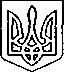 Щасливцевська  сільська  радаВиконавчий  комітетРІШЕННЯ21.11.2019 р.				 № 188Про перенесення розгляду заяви про надання погодження на розміщення засобів зовнішньої рекламиРозглянувши заяви суб’єктів підприємницької діяльності та надані документи відповідно до Положення про порядок розміщення зовнішньої реклами у населених пунктах Щасливцевської сільської ради, затвердженого рішенням 57 сесії Щасливцевської сільської ради 7 скликання від 26.01.2018 року № 917 «Про деякі питання розміщення зовнішньої реклами у населених пунктах Щасливцевської сільської ради», на підставі Закону України «Про рекламу», керуючись, ст. 30 Закону України «Про місцеве самоврядування». ВИРІШИВ: 1. Перенести розгляд заяви про погодження на розміщення засобу зовнішньої реклами суб’єкту підприємницької діяльності:1.1. гр. ФОП *** на розміщення засобу зовнішньої реклами за адресою: вул. Набережна, ***, с. Щасливцеве Генічеського р-ну Херсонської обл. відповідно до схеми терміном на один рік, в зв’язку з більш детальним вивченням місця розташування рекламного засобу та його зовнішнього вигляду.2. Контроль за виконанням рішення покласти на в.о. начальника відділу містобудування та архітектури – головного архітектора Щасливцевської сільської ради Борідко М.В.Сільський голова							В. ПЛОХУШКО